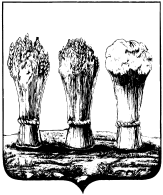 ПЕНЗЕНСКАЯ ГОРОДСКАЯ ДУМАРЕШЕНИЕ            ________________ 	            					                                                    № __________ПроектО согласовании передачи в безвозмездное пользование нежилых помещений (пищеблоков) и особо ценного технологического оборудования муниципального автономного дошкольного образовательного учреждения «Центр развития ребенка – детский сад № 150 города Пензы «Алый парус»Руководствуясь  Федеральным законом от 06.10.2003 №131-ФЗ «Об общих принципах организации местного самоуправления в Российской Федерации», статьей 17.1 Федерального закона от 26.07.2006 № 135-ФЗ «О защите конкуренции», Положением «О порядке управления и распоряжения имуществом, находящимся в муниципальной собственности города Пензы», утвержденным решением Пензенской городской Думы от 26.06.2009 №78-7/5, и на основании статьи 22 Устава города Пензы, Пензенская городская Дума решила:	Согласовать муниципальному автономному дошкольному образовательному учреждению «Центр развития ребенка – детский сад №150 города Пензы «Алый парус» передачу в безвозмездное пользование нежилых помещений (пищеблоков) и особо ценного технологического оборудования организациям общественного питания для создания необходимых условий для организации горячего питания воспитанников дошкольного учреждения на период с 01.01.2018 года по 31.12.2018 года согласно приложению к настоящему решению. Глава города							                    В.П. Савельев                                                                     			    Приложение к решению                                                                              			Пензенской городской Думы			                                                    		          от __________№ _________Переченьнежилых помещений (пищеблоков) и особо ценного технологического оборудования пищеблока муниципального автономного образовательного учреждения Центр развития ребенка – детский сад  150 города Пензы «Алый парус» Здание  № 1Производственные помещения площадью -  89,2 м2,  ул. Российская,  37Перечень технологического оборудованияЗдание  № 2Производственные помещения площадью -  46,2 м2,   1-й проезд Лобачевского, 10Перечень технологического оборудованияЗаместитель Главы города                                                                                         Н.М. ТактаровПояснительная запискак проекту решения Пензенской городской Думы по вопросу: «О согласовании передачи в безвозмездное пользование нежилых помещений (пищеблоков) и особо ценного технологического оборудования муниципального автономного дошкольного образовательного учреждения Центр развития ребенка – детский сад № 150 города Пензы «Алый парус» МАДОУ Центр развития ребенка – детский сад №150 «Алый парус» в соответствии с Федеральным законом от 18.07.2011г. № 223-ФЗ «О закупках товаров, работ, услуг отдельными видами юридических лиц» и Положения о порядке осуществления закупок товаров, работ, услуг МАДОУ №150 планируется заключение гражданско-правового контракта на оказание услуг по обеспечению горячим питанием воспитанников дошкольного учреждения на период с 01.01.2018г. по 31.12.2018 г. Передаваемые в безвозмездное пользование части зданий (помещения пищеблоков) и особо ценное технологическое оборудование находятся в оперативном управлении у МАДОУ №150. В соответствии с пунктом 3.2  статьи 17.1 Федерального закона от 26.07.2006 № 135-ФЗ «О защите конкуренции»  заключение договоров аренды, договоров безвозмездного пользования в отношении государственного или муниципального имущества государственных или муниципальных организаций, осуществляющих образовательную деятельность, осуществляется без проведения конкурсов или аукционов в случае заключения этих договоров с  организациями общественного питания для создания необходимых условий для организации питания обучающихся и работников организаций, осуществляющих образовательную деятельность. На основании вышеизложенного, руководствуясь Федеральным законом от 06.10.2003 № 131-ФЗ «Об общих принципах организации местного самоуправления в Российской Федерации», Положением «О порядке управления и распоряжения имуществом, находящимся в муниципальной собственности города Пензы», утвержденным решением Пензенской городской Думы от 26.06.2009 №78-7/5, ст. 22 Устава города Пензы, обращением МАДОУ Центр развития ребенка – детский сад № 150 города Пензы «Алый парус» от 15.11.2017 исх. № 183, а также учитывая значимость деятельности организаций, обеспечивающих организацию питания учащихся, подготовлен данный проект решения.Глава администрациигорода Пензы				                                                В.Н. Кувайцев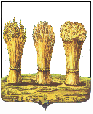 ПЕНЗЕНСКАЯ ГОРОДСКАЯ ДУМА_____________________________________________________________________ПОСТОЯННАЯ КОМИССИЯпо градорегулированию, землепользованию и собственностиРЕШЕНИЕ13.12.2017			                                                                                    № 299-43/6			        О согласовании передачи в безвозмездное пользование нежилых помещений (пищеблоков) и особо ценного технологического оборудования муниципального автономного дошкольного образовательного учреждения «Центр развития ребенка – детский сад № 150 города Пензы «Алый парус»	Докладчик: Алюшева Наиля Рифатовна, начальник Управления муниципального имущества администрации города Пензы. Постоянная  комиссия  решила:	1. Включить в повестку дня очередной сессии Пензенской городской Думы вопрос «О согласовании передачи в безвозмездное пользование нежилых помещений (пищеблоков) и особо ценного технологического оборудования муниципального автономного дошкольного образовательного учреждения «Центр развития ребенка – детский сад № 150 города Пензы «Алый парус».2. Рекомендовать Пензенской городской Думе принять представленный проект решения по данному вопросу.Председательпостоянной комиссии								             А.А. Сучков№ п/пНаименование оборудования, маркаКол-во, шт.1.Картофелечистка МОК-300М1 2.Кипятильник КЭНД-50-021 3Мясорубка МИМ -300 М1 4Овощерезка МПО-11 5Плита электрическая 4-х конфорочная ПЭСМ-4ШБ.00.000РЭ; ЭПК-48П2 6Тестомесильная машина МТ-251 7Холодильная машина ММ113SF1 8Холодильник ATLANT1 9Шкаф жарочный –ШЖЭ-2; ШЖЭ-3К-2/1210Шкаф ШХ «INTER@-800T» Ш-0,8 М1 11Стеллажи412Привод универсальный П-2113Машинка протирочная резательная МПР-350М114Плита электрическая 4-х конфорочная ЭП-4П2№ п/пНаименование оборудования, маркаКол-во, шт.1.Картофелечистка «FIMAR»1 2.Кипятильник КЭНД-50-031 3Мясорубка МИМ-3001 4Овощерезка МПР-350М-021 5Плита электрическая  ЭП-6ЖШ-22 6Холодильник ATLANT3 7Шкаф жарочный ШЖЭ-218Привод универсальный УКМ1